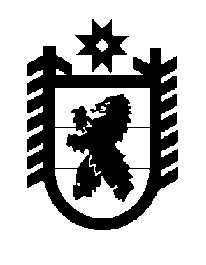 Российская Федерация Республика Карелия    ПРАВИТЕЛЬСТВО РЕСПУБЛИКИ КАРЕЛИЯРАСПОРЯЖЕНИЕот  31 августа 2015 года № 552р-Пг. Петрозаводск Одобрить и подписать Меморандум о взаимопонимании                               «О намерениях по сотрудничеству по проекту «Строительство инфраструктуры в Республике Карелия, Российская Федерация» между Правительством Республики Карелия, открытым акционерным обществом «Северо-Западный Коридор Развития» и «АVIC Интернешнл Реньюэбл Энерджи Компани, Лимитед» (Китайская Народная Республика).              ГлаваРеспублики  Карелия                                                             А.П. Худилайнен